Appendix 1: Oxford City Council Safeguarding Action Plan June 2019 to June 2020                                        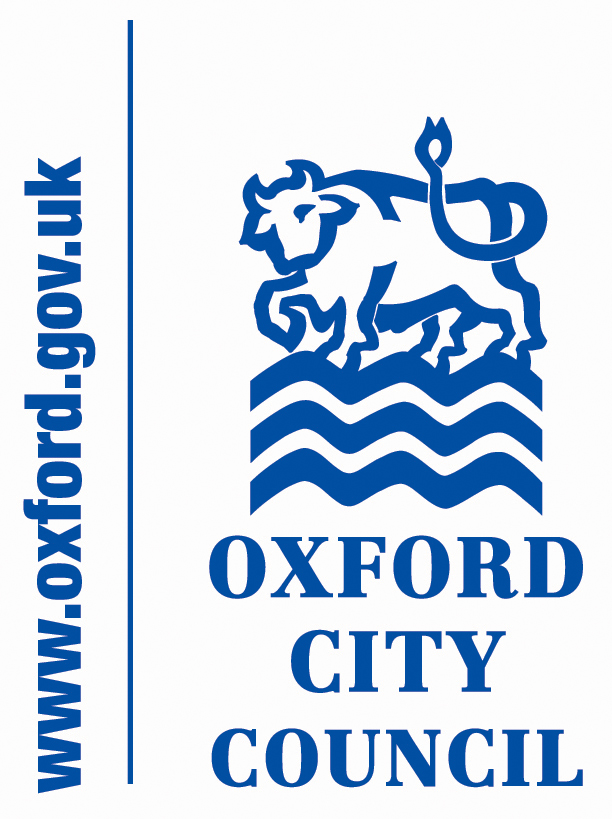 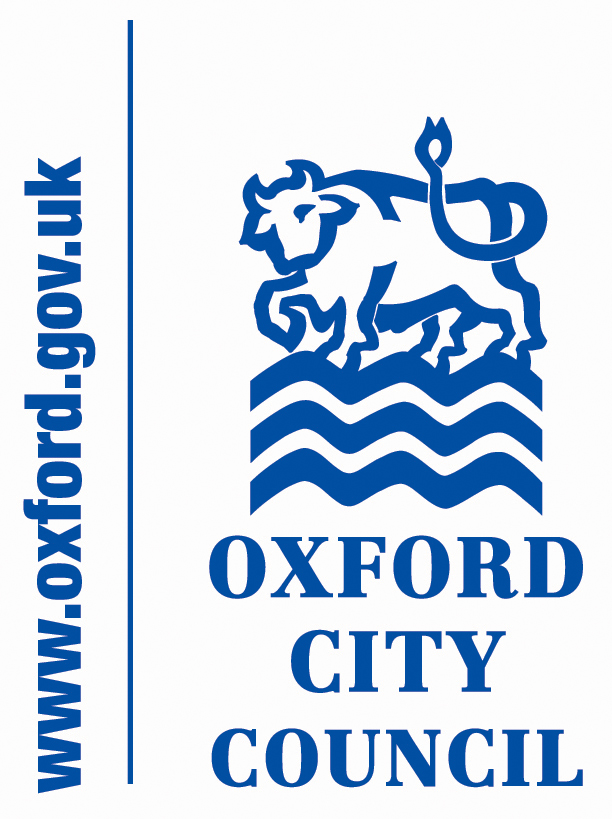 Key Influences/inputsCorporate Plan                                                                                                                                  The Safeguarding Self-Assessment AuditOxfordshire Safeguarding Children’s Board (OSCB) Business PlanOxfordshire Safeguarding Adults (OSAB) Business PlanOxford City Council’s Children and young people strategyOxfordshire Children’s and Young Peoples planThe annual Safeguarding Self- Assessment Audit is a joint audit between the OSCB and OSAB. The Action Plan Framework is based on the Self-Assessment Standards and it is aimed at maintaining best practice ‘blue rated standard across service areas and raising the Council from a ‘green’ good rated standard to a ‘blue’ rated standard across the board. Document ControlName: ‘Oxford City Council Safeguarding Action Plan’File Location: M:\Assistant Chief Executive\Safeguarding\CEB 2019Area identified for ImprovementActionMeasureOutcomeImpactLeadCompletion dateLeadership,Strategy and working togetherPolicy and ProcedureMonitor safeguarding activity through MyConcern and provide quarterly updates to DSLs. Concerns, trends and issues highlighted at Strategic Safeguarding meeting.Awareness of changes to reporting themes and safeguarding challenges faced by staffTraining and information targeted at specific issuesRWAll yearLeadership,Strategy and working togetherChild and adult neglect concerns monitored through MyConcern. Number of referrals to MASH/ASC where neglect is primary factorIdentify neglect early and provide early help where possibleReduce number of CP plans for neglect RWAll yearDevelop and adapt neglect screening tool for district use. Screening tool suitable for all staff at City and districts agreed by Neglect strategy groupEarly warning signs communicated through districts and early help signposted.Greater understanding of early help services, reduce number of neglect CP plansRWJune 2020Safeguarding Policy updateAnnual policy review and updateCEB sign off and circulated to all staffEasily accessible policies and guidance for all staffRWApril 2019Safeguarding procedures document updateAnnual review and updateCEB sign off and circulated to all staff.  Referred to in safeguarding briefing.Easily accessible procedural guidance and support for all staff. RWApril 2019Suicide Threat guidanceIdentify areas of needs and desired outcomes in line with County prevention planTraining offering and support structure for staff manging suicide threats Support and guidance for all staffRWLJAug 2019CommunicationsSafeguarding newsletter released quarterlyNewsletter containing MyConcern data circulated every three months via intranet and news page.Visual representation of the safeguarding work done by everyone. Provide feedback to staffRWAll yearPromote the Safeguarding Champion structureUse internal communications to publish profiles of championsRaise awareness of champions networkImbed positive safeguarding cultureRWAll yearCoordinate external communication plan with Districts and County to ensure coordinated response to key dates and themes.Bi-annual district meetingsCommunication Strategy for safeguarding and key messaging throughout the yearProvide a clear structure for key messaging from serious case reviewsRWAll year Provide agency updates at subgroup meetings and coordinate actions across districts.Attendance at PIQA, PAQA and joint training sub-groupProvide single agency update to partners and share newsShare good practise and highlight concernsRWAll yearOxford Direct ServicesSupport Oxford Direct Services in delivering safeguarding.  Share training materials, information and updates from Safeguarding Boards. Coordinated safeguarding approach from city and Council and ODSIncrease knowledge and awareness across ODS and increased reporting rates.RWAll yearDevelop Champions Network at ODSChampions network to provide support and guidance to ODS colleaguesImprove reporting standards and referral times Raising standard of RWTBAug 2019Support ODS Safeguarding Lead with training developmentUpdate awareness briefing and include reporting proceduresEarly identification of issues affecting welfare. Share information and concerns.Early help services utilised and reduce number of MASH/ASC referrals. RW TBJuly 2019Modern Slavery Strategy groupMembership of Modern Slavery Strategy Group - objective to develop and deliver a plan which coordinates and improves our response to modern slavery in Oxfordshire. High level representative on strategic groupProvide strategic oversight, structure and accountability for our collective response to modern slavery in the CountyIdentification of victims, increased referrals and perpetrators brought to justice.LLOn-goingWhere Modern Slavery is suspected on a premises, disclosed or person is at risk of MS record details on MyConcernCentrally recorded data on MS cases identified in City.Identify training need and reporting trends in service areas.Raise awareness of risks and signs that MS is presentLLAll yearDomestic Abuse Strategic GroupMembership of Domestic Abuse Strategic Group and Oxfordshire Domestic Abuse Advisory GroupImplement and Coordinate domestic abuse County strategy in City and districts Service user engagement, referral to services for victims and perpetrators.Improve outcomes for victims, children and families, and perpetratorsLJAll yearChild Sexual Exploitation and exploitation sub-groupContinue to work with OSCB CSE (Child Sexual Exploitation & Exploitation) Sub-group and Kingfisher Team in delivering the CSE Action plan aimsRegular attendance at CSE sub-groups and associated meeting and carryout any agreed actions Multi-agency information sharing and guidance.Joint response to reduce crime and protect children exploitation and serious harmRAOn-goingScreening tools to be agreed by strategic safeguarding group and available to all staff on Intranet.Training to specific teams, use recorded no MyConcernMulti-agency approach and consistency in referralAccurate measure of individuals believed to be at risk of exploitation.RWRADec 2019Hotel Watch scheme to continue. Statement of intent for all hotels in City.All hotels to be contacted by city and council. Raise awareness of safeguarding and exploitation in all of city’s hotels. Reduce opportunity for  safeguarding and exploitationexploitation in the city.LLRAOn-goingCommissioning service delivery and effective practiceProcurementEnsure all grant and commissioned services are required to and evidence suitable safeguarding policy and procedure before funding is committedSafeguarding policy and contracts amended to reflect requirement.All commissioned services have safe practises Written evidence in procurement process, contracts and contract  monitoring visitsEfficient effective councilLCOn-goingEnsure all grant and commissioned services complete a safeguarding self-assessmentIncluded in Council self-assessmentMove from good practise  to best practiseGaps in service provision highlighted and amended.RWDec 2019Provide feedback and support to agencies to complete action plan updatesEvaluate results of small audit returns and provide feedbackEngage commissioned services in safeguarding Improve safeguarding across all servicesRWJune 2019Continue our grants programme to support the voluntary and community sector deliver services.Percentage of grant applications received from target communities (groups/ areas) High quality commissioned servicesBetter services for target communitiesStrong and active communitiesLCOn-goingHousing and homelessnessEnsure all commissioned services complete annual safeguarding audit.Contracts include requirement to complete auditAll commissioned services have safe practises Written evidence in procurement process, contracts and contract  monitoring visitsEfficient effective councilRWAug 2019Service providers to notify City of all safeguarding incidents referred under Section 42 Care Act and Section 47 Children’s Act. Serious safeguarding incidents centrally recorded.Move from good practise  to best practiseImprove practise and information sharing RWAll yearLicensing responsibilitiesTaxi licensingContinue best practise through Joint Operating FrameworkJOF fully implemented.All taxi drivers will complete safeguarding training in order to renew/obtain licence.Best practice in taxi licensing and safeguarding responsibilities.RAOn-goingPerformance and resource managementTrainingAnnual review of training needs and content to be included in all staff awareness briefingHorizon scanning, emerging trends identify local issues.Current and relevant material aligned with Safeguarding board priorities.Workforce of aware of city priorities and county wide and national trends.RWFeb 2019Measure training outcomes in practice and assess effectiveness of training staff.Review evaluation forms, referrals and staff surveyAccurate picture of effectiveness of safeguarding training.Ability to capture staff views and improve service.RWDec 2018To promote the support available to staff through the Employee Assistance Programme ‘Health Assured’ and to develop further support where required.Include details on safeguarding awareness briefing.Employees encouraged to consider own welfare when managing challenging situations.Healthier workforce, positive safeguarding culture. RWOn-goingContinued data reports to service heads from HRTraining renewal dates monitored and monthly reports sent to service heads.Renewal dates are aligned with Safeguarding Board standards.Employee trained to local standards.BMAll yearContinue to deliver internal safeguarding awareness briefing throughout the yearClear framework for delivering messages. Meaningful and relevant to services.Quarterly sub training group meeting – plan and support the delivery and development of internal training packages.All employees able to meet safeguarding training requirements.RWAll yearContinue to Work with the OSCB and OSAB Training Groups/ workshops to develop training programmes and learning events that meet the needs of our staffRepresent on training sub-group and attend meetings regularly.Provide a collective report to safeguarding raining sub group to continually improve our training by listening to staff feedback.Effective partnership working.RWOn-goingIdentify teams that will be required to attend child exploitation training once finalised by subgroupStaff working directly with children or public facing roles to be offered exploitation training.Staff aware of multi-agency procedure and partnership protocols.Increase number of victims accessing support.RADec 2018Identify teams that should attend domestic abuse training and promote course attendance Staff working directly with children or public facing roles to be offered training.Staff aware of multi-agency procedure and partnership protocols.Increase number of victims accessing support.RWOn-goingCouncillor training to become mandatorySafeguarding awareness briefing adapted to meet the needs of Councillor trainingAll employee and Councillors training to minimum level.Provide safeguarding in the community RWIdentify teams required to attend Modern Slavery and Exploitation training once finalised by the Safer Oxfordshire Partnership’s Exploitation Training StrategyStaff will have clear knowledge of their responsibilities as a First ResponderStaff and Councillors training to the minimum levelIncrease number of victims accessing supportLLOn-goingCommunity EngagementComplete and the VCS safeguarding policy for Community AssociationsSigned off template at OSCB training subgroup.Templates being used by resident associations, community groups commissioned through Oxford City Council.Safe practise and reduced risk to children, young people and adults with care and support needs.STAll yearOutcomes and experiences of service users using statutory servicesYouth AmbitionEnsure all child safeguarding concerns are recorded on MyConcern. Youth Ambition staff has access to create and update records.Referral journey is tracked and use of practitioner tools is monitored.Information available to safeguarding boards.STRWMar 2019Outcomes and experiences of service users using statutory servicesAll identified Young carers are referred to support servicesDetails to be recorded on MyConcern.Younger carers are referred to Carers Oxfordshire and young carer’s needs assessment completed.Measurable identification and classification of young carers and use of support service.CMJune 2019Outcomes and experiences of service users using statutory servicesYouth ambition manager to continue as safeguarding champion Youth Ambition manager to maintain position as safeguarding champion and on strategic safeguarding group.Provide Safeguarding link between Youth Ambition, Oxford City and safeguarding boards.Services and Youth sessions available to young people identified through safeguarding concerns JBOn-goingAdult SafeguardingPromote use and awareness of joint protocols e.g. Adults who don’t engage, multi-agency self-neglect policy and Hoarding ProtocolEngage partner agencies to provide outcomes and options for individuals who don’t engage or use services.Improve partnership working and highlight specific problem areas in the City Greater emphasis on partnership protocolsRWAll yearModern Slavery Victims of modern slavery referred to Willow Project Victims identified or suspected to be referred for support through Willow ProjectPrevention work, crisis intervention and ongoing long term support and work directly with victims and their families Specialist support to victims of other forms of serious crime who have developed complex needs as a result.LLAll yearDocument Oxford City CouncilSafeguarding Action Plan 2019/20Owner Caroline Green Assistant Chief ExecutiveAuthorRosie WoollcottSafeguarding CoordinatorDate last reviewedApril 2019Next Review Date Due Oct 2019Version 1